REGISTRATION APPLICATION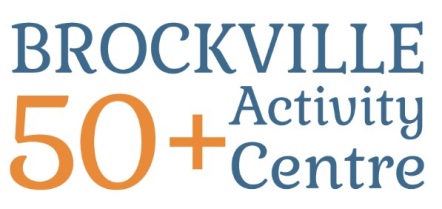 Winter 2024PLEASE PRINT CLEARLYLIST EACH ACTIVITY SEPARATELY. ADDITIONAL ACTIVITIES CAN BE WRITTEN ON REVERSE SIDE.PARTICIPANT WAIVER OF LIABILITY AGREEMENTI, the undersigned participant in one or more Brockville 50+ Activity Centre’s classes or activities, as a condition of my participation, hereby for myself, my heirs, executors and administrators, waive any and all claims, in connection with or arising out of my participation or any injury to myself related hereto, I may have now or in the future against the Brockville 50+ Activity Centre, its class or activity organizers, instructors, leaders, and other volunteers. I, the undersigned participant, also understand that it is my responsibility to report any accident or personal injury to the 50+ office within 24 hours of occurrence. (This is to ensure compliance with government health and safety regulations.) I also hereby authorize the Brockville 50+ Activity Centre to routinely correspond with me using the email address already on file or as provided on the current registration form.I, the undersigned participant, have read thoroughly, and accept the terms of the Participant Waiver of Liability Agreement for the Brockville 50+ Activity Centre.  Signature:						Date:					REGISTRATION FEE TO BE PAID WITH APPLICATION USING THE FOLLOWING METHODS (NO CASH)
Separate payment required for each participant. Please do not combine. 	CHEQUE 	$30 payable to Brockville 50+ Activity Centre 		Write the participant’s name in memo field and attach cheque to form.	E-TRANSFER	$30 emailed to payment50plus@truespeed.ca once your space is confirmed by leader.
Verification # 	Brockville 50+ is setup for automatic deposit therefore no password is required. Please put the participant’s full name in the note/memo section (no nicknames) to aid office in matching payment with registration.		LEADER/BOARD MEMBER							NAME:PHONE#EMAILPOSTAL CODE:POSTAL CODE:Emergency ContactEmergency ContactEmergency Ph #Emergency Ph # Please tick the box if your contact information has not changed from the September 2023 application. Please tick the box if your contact information has not changed from the September 2023 application. Please tick the box if your contact information has not changed from the September 2023 application. Please tick the box if your contact information has not changed from the September 2023 application. Please tick the box if your contact information has not changed from the September 2023 application. Please tick the box if your contact information has not changed from the September 2023 application. Please tick the box if your contact information has not changed from the September 2023 application.ACTIVITY NAMEDAY HELDLEADER APPROVAL.